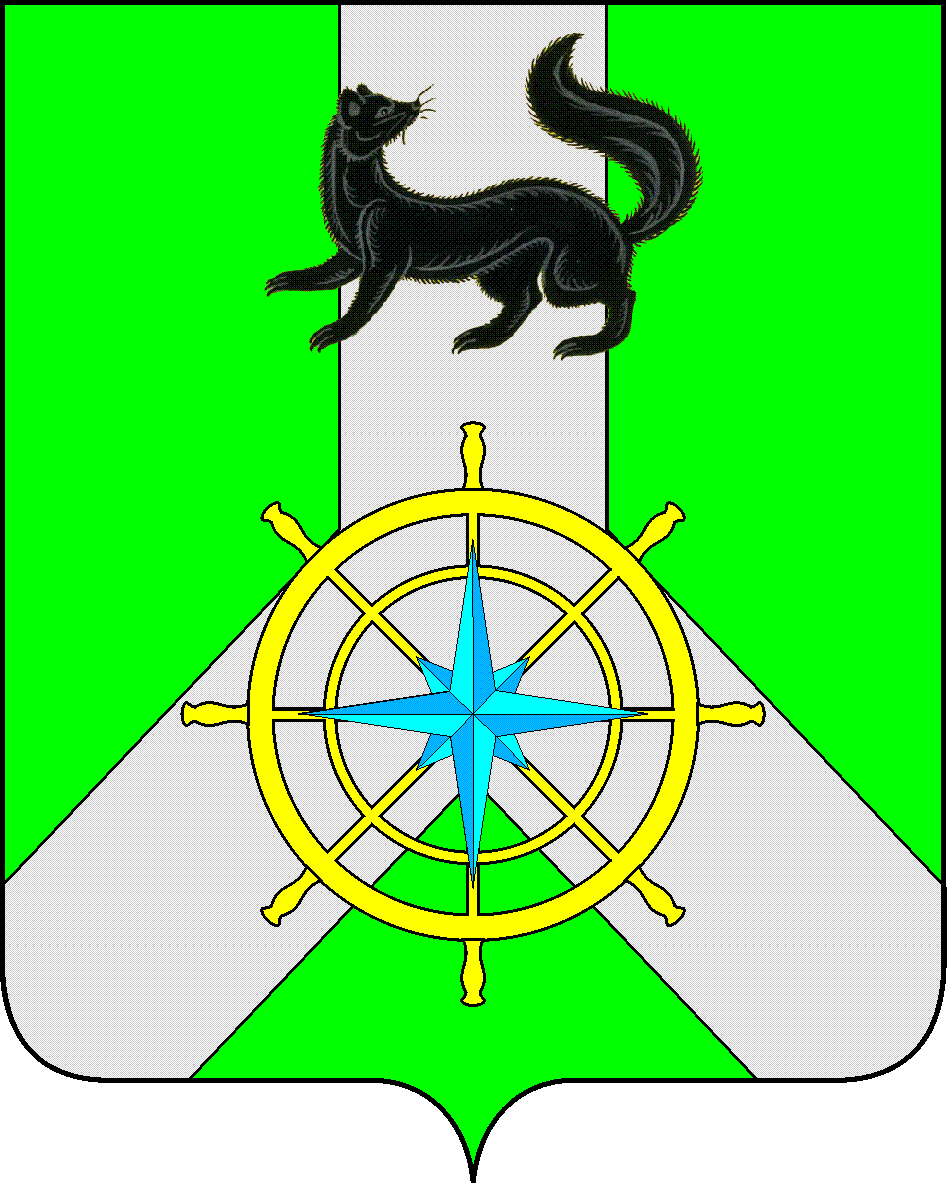 Р О С С И Й С К А Я   Ф Е Д Е Р А Ц И ЯИ Р К У Т С К А Я   О Б Л А С Т ЬК И Р Е Н С К И Й   М У Н И Ц И П А Л Ь Н Ы Й   Р А Й О НА Д М И Н И С Т Р А Ц И Я П О С Т А Н О В Л Е Н И ЕВ связи с установлением среднесуточной температуры наружного воздуха ниже 8  градусов Цельсия, руководствуясь пунктом 5 раздела 2 Правил предоставления коммунальных услуг собственникам и пользователям помещений в многоквартирных домах и жилых домах, утвержденных постановлением Правительства РФ от 06 мая 2011г. № 354, статьями 39, 55 Устава муниципального образования Киренский район, П О С Т А Н О В Л Я Е Т:Установить для предприятий, организаций всех форм собственности, осуществляющих подачу тепла для объектов жилищного фонда и социальной сферы срок начала отопительного сезона 2021-2022гг. с 15 по 17 сентября 2021г. Рекомендовать главам администраций муниципальных образований принять все необходимые меры по обеспечению своевременного начала отопительного сезона и безаварийного его прохождения в 2021-2022гг.Контроль за исполнением настоящего постановления возложить на заместителя мэра – председателя Комитета по имуществу и ЖКХ администрации Киренского муниципального района.Настоящее постановление подлежит официальному опубликованию в газете «Ленские Зори» и размещению на официальном сайте администрации Киренского муниципального района http://kirenskrn.irkobl.ru./Мэр района                                                                                                          К.В. СвистелинСогласовано:Правовой  отдел___________________И.С. Чернинаисполнитель:начальник отдела по ЭТС и ЖКХО.А. Вытовтоваот 13 сентября  .№ 572г.КиренскО начале отопительного периода 2021-2022гг.  